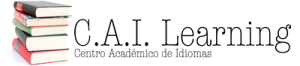         www.cailearning.com         info@cailearning.comREPORTED   SPEECH : Special   reporting  verbs VERBSTRUCTURE ( pattern )EXAMPLEAdvise – ask – remind –warn – invite - beg- tell…VERB +OBJECT + INFINITIVE`Could you tell me the truth?´She asked me to tell  (her) the truthOffer – agree-refuse-threaten…VERB + INFINITIVE`Yes, I´ll go to the meeting´We agreed to go to the meetingSuggest – deny – recommend-admit…VERB + - ING`Yes, I took the money´He admitted  taking  the moneyAccuse – apologise-blame- insist- congratulate…VERB + OBJECT + PREP +-ING`You must come with us´ She  insisted  on me/my  going with themAdvise – ask- deny –explain –recommend – suggest – warn-tell-complainVERB +THAT +  CLAUSE `We´d better  pay half each´She suggested that we  (should ) pay half each